الألوان الأولية:هي ألوان أساسية أصليّة لا يمكن أن نتحصل عليها بمزج ألوان أخرى بل هي أصل بقية كلّ الألوان وهذه الألوان هي الأصفر الأحمر الأزرق . الأسود والأبيض قيم ضوئية بواسطتها يصبح اللّون داكنا  أو فاتحا.الألوان الثانوية: هي ألوان نحصل عليها  بمزج الألوان الأولية وهذه الألوان هي : أ *  أ حمر+ أزرق₌ بنفسجي* أزرق+ أصفر ₌ أخضر* أحمر+ أصفر ₌ برتقاليرسم  مجموعة من الدوائر ثم ملؤها بصور مختلفةهذه التمارين تنجز مع تلاميذ السّنة الثالثة للتعرف على الأشكال الهندسية, الألوان الأولية والأوان الثانوية..........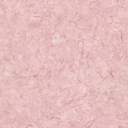 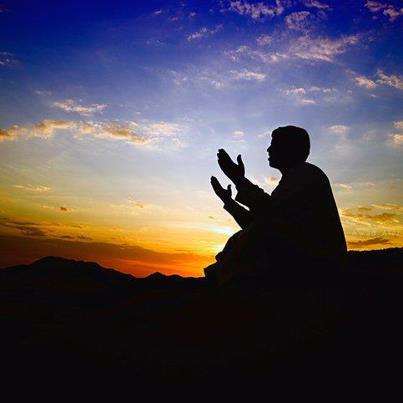 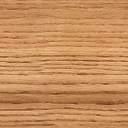 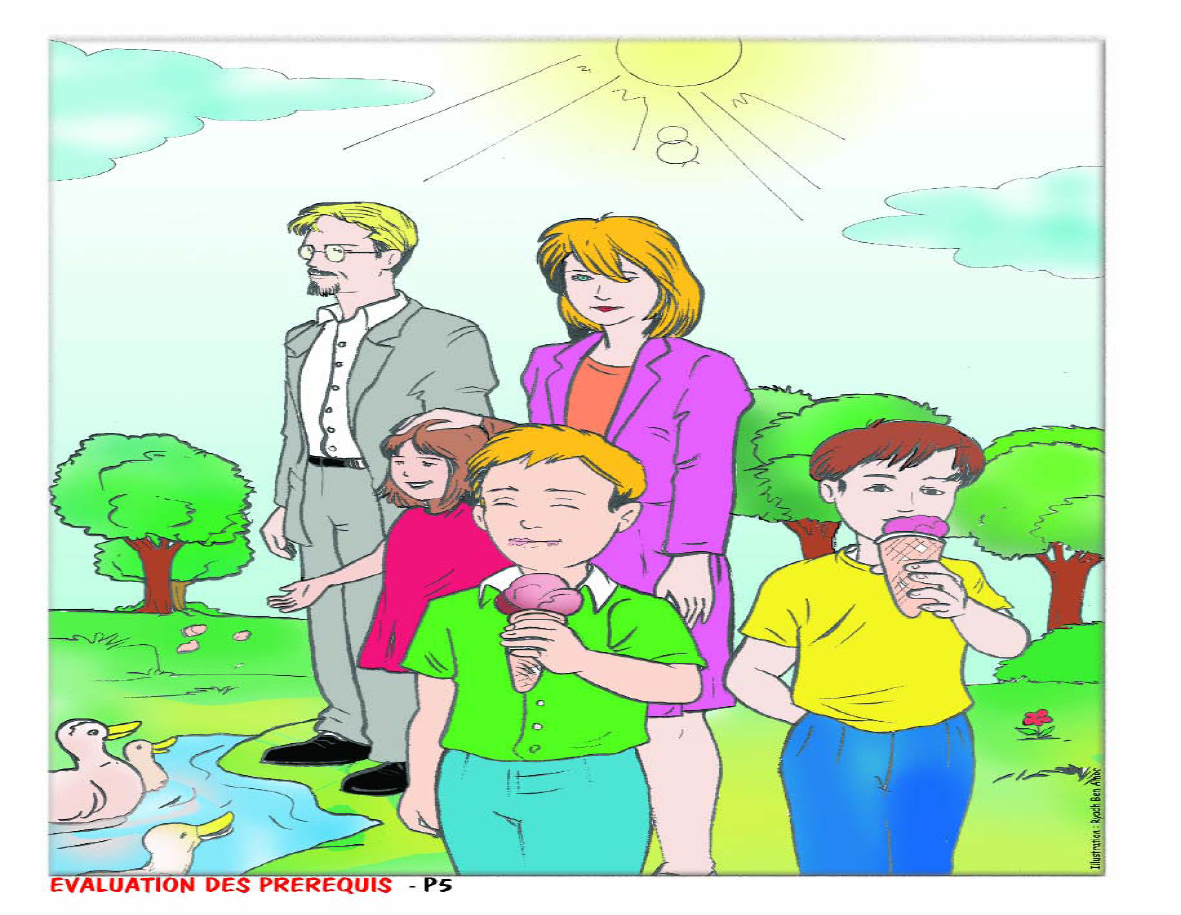 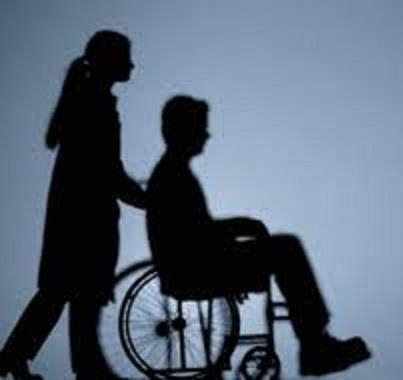 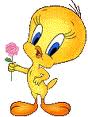 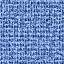 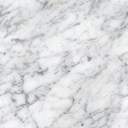 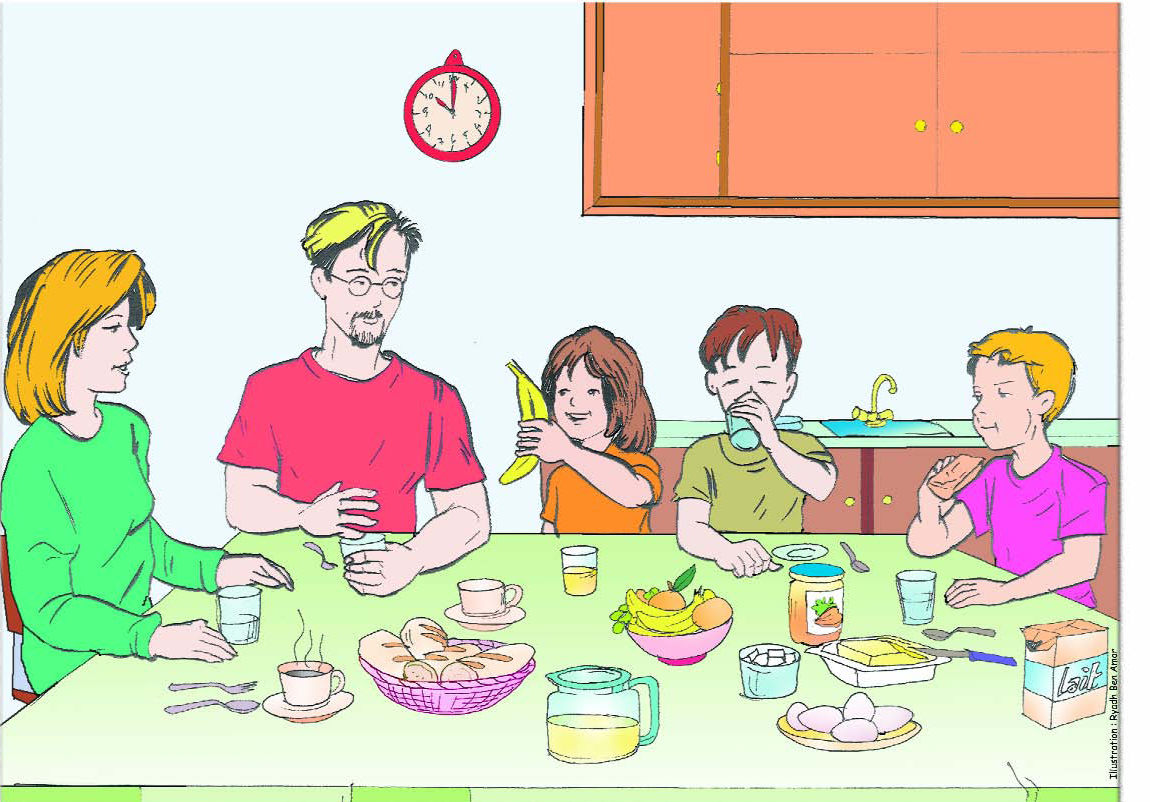 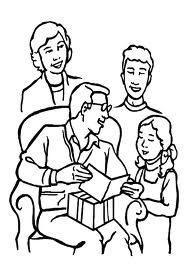 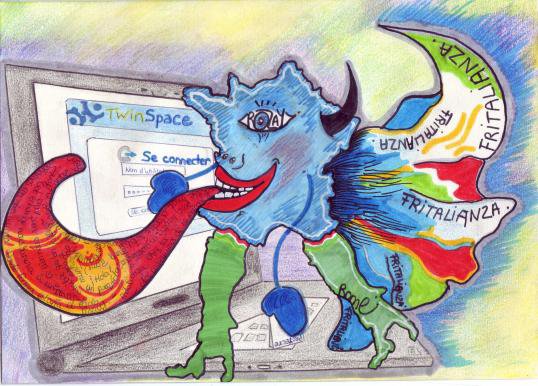 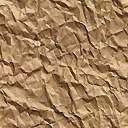 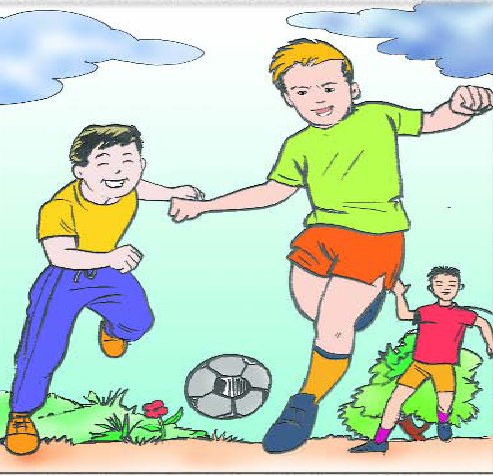 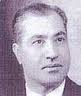 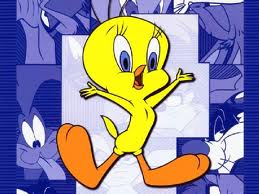 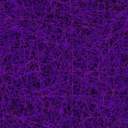 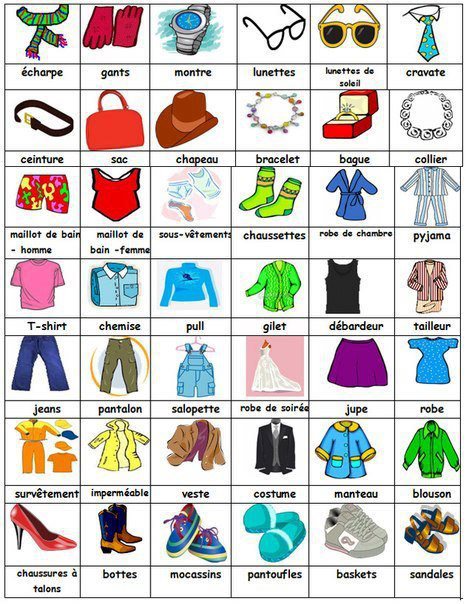 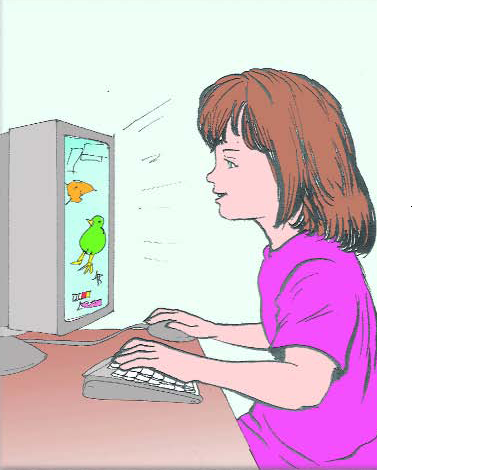 